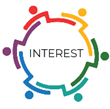 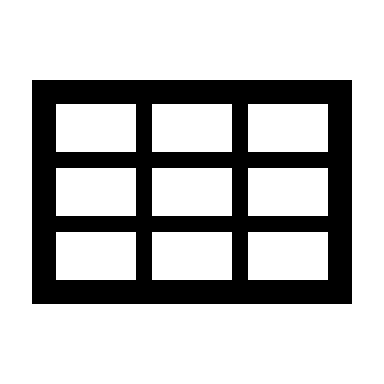 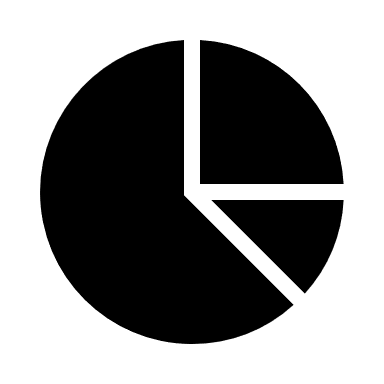 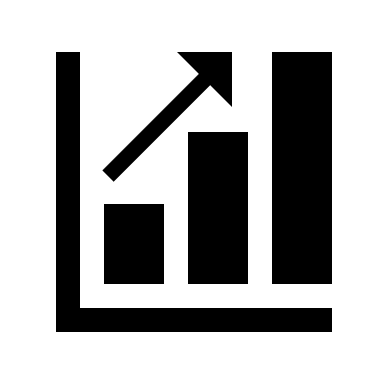 MATERIAL ISSUES AND RELATED RISKS Exercise for You: Work out the material issues’ cards.ERASMUS+ KA2 Strategic Partnership2019-1-HU01-KA202-060911INTEREST – INTEgrated REporting for SMEs Transparency